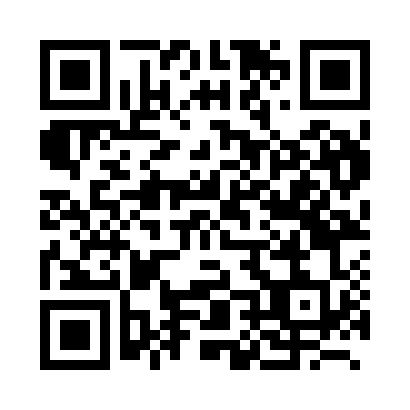 Prayer times for Eel, BelgiumWed 1 May 2024 - Fri 31 May 2024High Latitude Method: Angle Based RulePrayer Calculation Method: Muslim World LeagueAsar Calculation Method: ShafiPrayer times provided by https://www.salahtimes.comDateDayFajrSunriseDhuhrAsrMaghribIsha1Wed3:426:111:375:409:0411:222Thu3:396:101:375:419:0511:253Fri3:356:081:375:419:0711:284Sat3:326:061:375:429:0811:315Sun3:286:041:375:429:1011:346Mon3:246:021:375:439:1211:377Tue3:226:011:365:449:1311:418Wed3:225:591:365:449:1511:439Thu3:215:571:365:459:1611:4410Fri3:205:561:365:469:1811:4511Sat3:205:541:365:469:1911:4512Sun3:195:521:365:479:2111:4613Mon3:185:511:365:479:2211:4714Tue3:185:491:365:489:2411:4715Wed3:175:481:365:499:2511:4816Thu3:175:461:365:499:2711:4817Fri3:165:451:365:509:2811:4918Sat3:165:441:365:509:3011:5019Sun3:155:421:365:519:3111:5020Mon3:155:411:375:519:3311:5121Tue3:145:401:375:529:3411:5222Wed3:145:391:375:539:3511:5223Thu3:135:371:375:539:3711:5324Fri3:135:361:375:549:3811:5425Sat3:125:351:375:549:3911:5426Sun3:125:341:375:559:4111:5527Mon3:125:331:375:559:4211:5528Tue3:115:321:375:569:4311:5629Wed3:115:311:375:569:4411:5730Thu3:115:301:385:579:4511:5731Fri3:115:291:385:579:4611:58